    Colegio República Argentina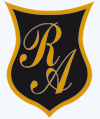 O’Carrol  # 850-   Fono 72- 2230332                    Rancagua                                                   LENGUAJE 3° SEMANA 3 DEL 30 DE MARZO AL 3 DE ABRILGUÍA DE LENGUAJE Y COMUNICACIÓNTERCEROS AÑOSA continuación, encontrarás las imágenes de la página 30 de tu texto de estudio, abre el libro y sigue las instrucciones.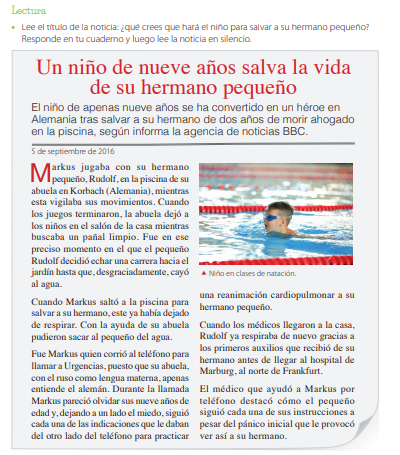 Ahora busca la página 31 del mismo texto y completa las actividades allí señaladas.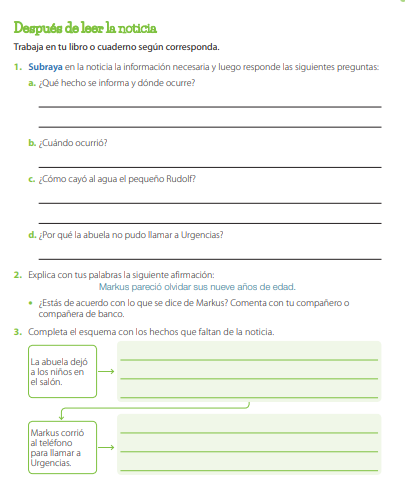 Nombre:Curso:                                                                                  Fecha : OA: Comprender textos aplicando estrategias de comprensión lectora; por ejemplo: relacionar la información del texto con sus experiencias y conocimientos; releer lo que no fue comprendido; visualizar lo que describe el texto; en texto de estudio, subrayando información relevante en un texto.